LEXIDATA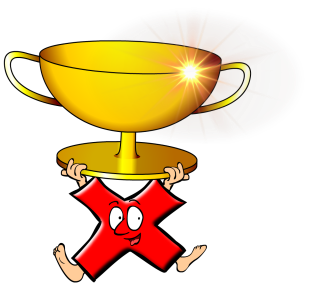 SERIE 9GROUPE  30LEXIDATASERIE 9GROUPE  29LEXIDATASERIE 9GROUPE  27LEXIDATASERIE 9GROUPE  26LEXIDATASERIE 9GROUPE  25CALCULSCALCULS...…112x782728425x840424539x764566346x4202423511x1213212111065x940564577x428213288x3322428910x11110100121108x86472581112x3363033126x8444854CALCULSCALCULS...…112x9721088426x844485433x724212745x415242054x1236483262x920181978x433363284x312715910x555550107x85448561112x68472108126x5323530CALCULSCALCULS...…14x732362825x38181539x321272944x416818511x1111013212166x954625677x858655683x39612910x441440107x71448491112x5556065126x7465242CALCULSCALCULS...…13x721242824x836323839x545404248x7565462511x1111012113265x730353876x426242888x9848672910x12110120121108x65448461112x7847219126x5353042CALCULSCALCULS...…112x214222425x510202539x438363246x741464256x1284867265x840384275x42092488x9847286910x770717104x83236341112x4424648126x6361242